Oxford 80+ PECVD SOPScopeThis document provides the operating procedure for plasma enhanced chemical vapor deposition with the Oxford 80+.Figure 1, Oxford 80+ PECVD (Chamber A)	2Figure 2, Oxford 80+ Chamber B (RIE)	3Figure 3, Oxford Toolbar	4Figure 4, Recipe Editor	5Figure 5, Start Button	6Table 1, Recipe Parameters and Results	7Reference DocumentsReferenced within this DocumentEcosys Burn Box SOPExternal DocumentsNoneEquipment and/or MaterialsOxford 80+Wafer/SampleTweezersSafetyFollow all Nanofab safety procedures.The stage can be very hot. Do not touch.Setup ProceduresRecord Information on Log SheetRecord all requested setup and processing information on the log sheet.Turn on the Burn BoxFollow the procedures in the Ecosys Burn Box SOP to turn on the burn box.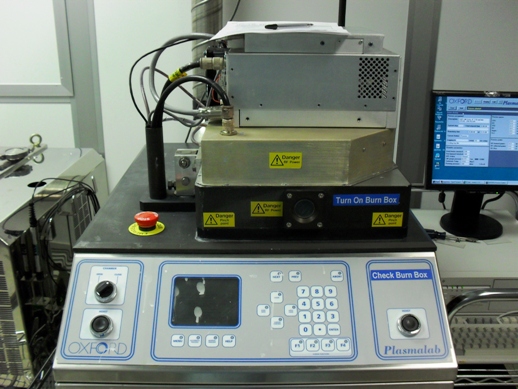 Check Status of the MachineIf the machine is not turned on, contact lab staff.Ensure Oxford program is running on the PC.If not, double-click the Oxford icon on the desktop.If the switch is in Chamber A mode, skip to 6.4.If the switch is in Chamber B mode. Do 6.3.4.1 - 6.3.4.3.Abort pump down program if it is running.Stop the turbo pump.Open the Chamber B front panel.Press the turbo pump stop button. See Figure 2, Oxford 80+ Chamber B (RIE).Turn the chamber select switch to chamber A. See .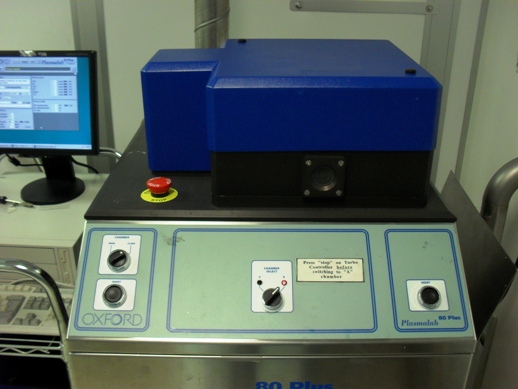 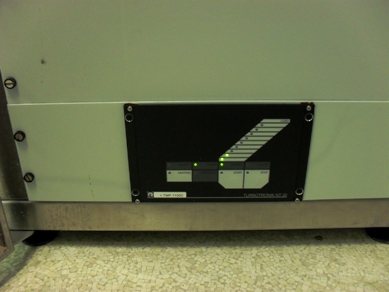 Start Chamber Warm UpGo to the recipe list.Click the Select button. See .Select pump300c.rec recipe.Click OK.Press Start. See .Wait for the chamber to reach operating temperature. See .NOTE:	The status bar will read ‘Adjusting temperature’.When the chamber has reached operating temperature, abort the pump down process.Continue to section 7, Deposition Procedures.Deposition Procedures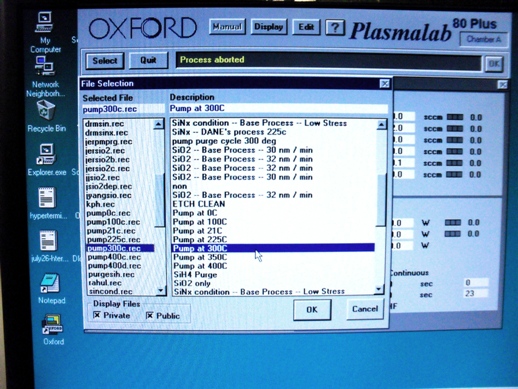 Vent ChamberSelect vent recipe.Click Select. See .Select the vent recipe from the list.Click OK.Press start.When the vent process is complete turn the selector knob to Open. See .Press and hold both Hoist buttons simultaneously. See .Swing the lid out of the way.Load SampleUse wafer tweezers to place sample on the stage.Turn the selector knob to Close.Press and hold both Hoist buttons to lower the lid.You may have to use your forehead to align the lid as it closes.Align lid with base.Edit RecipeClick the Edit button. See .Select Process from the drop down menu.Go to File>Open.Select a process recipe from the list.Click on the process step to edit the parameters, as needed. See .Click OK.Save the recipe.Go to File>Save.If you are using someone else’s recipe or making a new recipe, go to File>Save As to rename the recipe.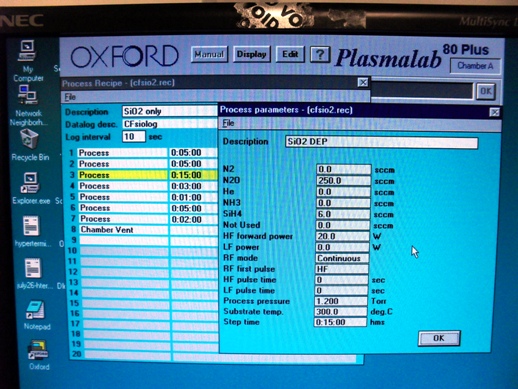 Select RecipeClick Display button.Choose Status from the drop down menu.Click Select.Choose your recipe from the list.Click OK.Start Deposition ProcessPress Start Button.NOTE:	At the end of most programs the machine will vent and be ready for unloading.Monitor process parameters during deposition. See .Wait until status bar says Process complete.Unload SampleWhen the vent process is complete turn the selector knob to Open.Press and hold both Hoist buttons.Swing the lid out of the way.Use wafer tweezers to pick up the sample.Turn the selector knob to Close.Press and hold both Hoist buttons to lower the lid.You may have to use your forehead to align the lid as it closes.Align lid with base.Pump Down ChamberSelect pump down recipe.Click Select.Select pump21c.rec.Click OK.Press start.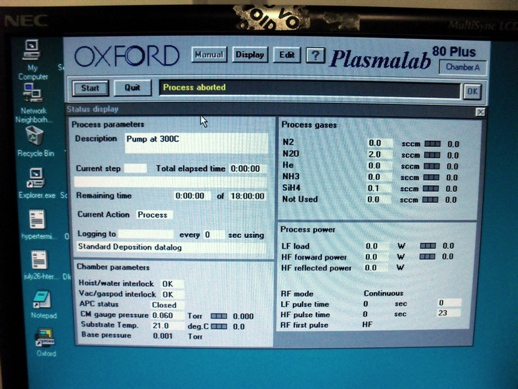 Process NotesTypical Film CharacteristicsProcess SummaryRevision HistoryTable 1, Recipe Parameters and ResultsTable 1, Recipe Parameters and ResultsTable 1, Recipe Parameters and ResultsTable 1, Recipe Parameters and ResultsTable 1, Recipe Parameters and ResultsTable 1, Recipe Parameters and ResultsRecipeTimePressurePowerThicknessFlatnessRevDateOriginatorDescription of Changes110 June 2010Sam Bell